社会招聘人员报名表姓 名性  别性  别出生年月（照片）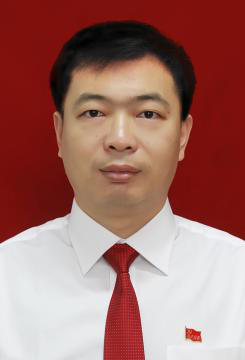 民 族参加工作时间参加工作时间健康状况（照片）入 党时 间现住址现住址（照片）专业技术职务熟悉专业有何专长报名岗位报名岗位全日制学历学位全日制学历学位毕业院校系及专业最高学历学位最高学历学位毕业院校系及专业学习经历工作经历联系方式手   机手   机手   机联系方式邮   箱邮   箱邮   箱